Πρόσκληση εκδήλωσης ενδιαφέροντος για προγραμματιζόμενη τετραήμερη   εκδρομή του της Γ΄ τάξης  του  Γενικού Λυκείου Στυλίδας  στα ΙωάννιναΟ Διευθυντής του  Γενικού Λυκείου Στυλίδας  προκηρύσσει εκδήλωση ενδιαφέροντος από τουριστικά (ταξιδιωτικά) γραφεία, για την πραγματοποίηση τετραήμερη εκπαιδευτικής εκδρομής των μαθητών της Γ΄ τάξης του σχολείου, με τα εξής χαρακτηριστικά:Προορισμός:  Ιωάννινα (ενδεικτικό πρόγραμμα :  1η Ημέρα : Αναχώρηση από Στυλίδα στάση Καλαμπάκα , άφιξη Μέτσοβο για φαγητό , άφιξη στο Σπήλαιο Περάματος και τακτοποίηση στο ξενοδοχείο στα Ιωάννινα . 2η Ημέρα: Αναχώρηση για Βίτσα και  Μονοδένδρι και επιστροφή στα Ιωάννινα,  3η Ημέρα: Περιήγηση στην Παλαιά Πόλη , Νησί των Ιωαννίνων και επίσκεψη στην Μονή Φιλόσοφων,  4η Ημέρα: Μουσείο Βρέλλη , Μουσείο Δωδώνης και επιστροφή στην Στυλίδα με ενδιάμεση στάση στα Τρίκαλα .) Διαδρομή : Στυλίδα – Λάρισα – Τρίκαλα – Ιωάννινα (μέσω Νέας Εθνικής Οδού) και επιστροφή Ιωάννινα – Μέτσοβο- Τρίκαλα – Λάρισα  - Στυλίδα  (μέσω Νέας Εθνικής Οδού και στάσεις στα χωρία Ράχες Αχινός Καραβόμυλος και όπου αλλού είναι σκόπιμο  για την μετάβαση των μαθητών στα χωρία τους )Αριθμός μαθητών που συμμετέχουν: 48Αριθμός συνοδών καθηγητών: 3Ημερομηνία αναχώρησης: Κυριακή   15/12/2019Ημερομηνία επιστροφής: Τετάρτη   18/12/2019Διαμονή: Ξενοδοχείο   4* με πρωινό και ημιδιατροφή κατά προτίμηση εκτός της πόλης σε ακτίνα 5 χιλ.Είδος δωματίων (δίκλινα, τρίκλινα, τετράκλινα). Μονόκλινα για τους συνοδούς καθηγητέςΜεταφορικό μέσον: Ένα  λεωφορείο (με όλες τις προδιαγραφές – ΚΤΕΟ, δελτίο καταλληλότητας, ζώνες ασφαλείας κλπ)Ασφαλιστική «ταξιδιωτική κάλυψη» για κάθε εκδρομέα (ή πρόσθετη ασφάλιση ).Ασφάλεια Αστικής Επαγγελματικής Ευθύνης.Ειδικά χαρακτηριστικά Ο αριθμός των δωματίων μετά από συνεννόηση με τους μαθητές είναι Τρίκλινα : Σύνολο δυο (02)Δίκλινα : Σύνολο είκοσι ένα  (21) Μονόκλινα : Σύνολο τρία (03) για τους συνοδούς καθηγητές .Η προσφορά για το ξενοδοχείο θα είναι για τον παραπάνω αριθμό δωματίων και για κάθε περίπτωση (ημιδιατροφή ή όχι, μέσα ή εκτός ξενοδοχείου) . Μπορείτε μέσα στην προσφορά σας, να περιλαμβάνεται και δυο υποπροσφορές μια  με ημιδιατροφή και μια χωρίς ημιδιατροφή αλλά για ξενοδοχείο 4*, τέλος θα πρέπει τα δωμάτια να βρίσκονται στο ίδιο κτιριακό συγκρότημα και αν είναι δυνατόν στον ίδιο όροφο .Επιπλέον να λάβετε υπόψη για την προσφορά α) το υπ’ αρ.πρ. 42243/Δ213-3-2015 εγγράφου του Υ.ΠΟ.ΠΑΙ.Θ καιβ) την  Υ.Α με αρ. πρ .129287/Γ2/10-11-2011 (Β’2769)Στην προσφορά να αναφέρεται η συνολική τιμή της εκδρομής  και το κόστος ανά μαθητή περιλαμβανομένων μεταφοράς και μετακινήσεων σε όλους τους προορισμούς που αναγράφονται στο πρόγραμμα της εκδρομής όσο και στα αξιοθέατα της πόλης  με Φ.Π.ΑΑπαιτείται Ασφάλιση Ευθύνης του διοργανωτή σύμφωνα με την κείμενη νομοθεσία και επίσης πρόσθετη ασφάλιση που καλύπτει τα έξοδα σε περίπτωση ατυχήματος ή ασθένειας.Οι οικονομικές προσφορές πρέπει να παραδοθούν σε κλειστό φάκελο στο Γενικό Λύκειο Στυλίδας ταχυδρομικώς ή αυτοπροσώπως το αργότερο μέχρι την Παρασκευή 22/11/2019 και ώρα 11:00 π.μ.                           . 
Με κάθε προσφορά πρέπει να κατατίθεται από το ταξιδιωτικό-τουριστικό γραφείο απαραιτήτως και υπεύθυνη δήλωση ότι το γραφείο αυτό διαθέτει ειδικό σήμα λειτουργίας το οποίο βρίσκεται σε ισχύ. (Σύμφωνα με το υπ’ αριθμ. 190919/Δ2/25-11-2014 Έγγραφο του Υ.ΠΟ.ΠΑΙΘ, «οι προσφορές πρέπει να κατατίθενται στο Σχολείο με κλειστό φάκελο με επισυναπτόμενα τα απαραίτητα δικαιολογητικά σε πρωτότυπη μορφή και όχι με τηλεομοιοτυπία (FAX) ή μέσω ηλεκτρονικού ταχυδρομείου»).Η αξιολόγηση και επιλογή της πλέον συμφέρουσας προσφοράς θα γίνει από επιτροπή αποτελούμενη από τον διευθυντή  του σχολείου, , τους συνοδούς καθηγητές, εκπρόσωπο των γονέων-κηδεμόνων και εκπρόσωπο του δεκαπενταμελούς συμβουλίου των μαθητών.Με κάθε προσφορά πρέπει να κατατίθεται από το ταξιδιωτικό-τουριστικό γραφείο απαραιτήτως και υπεύθυνη δήλωση ότι το γραφείο αυτό διαθέτει ειδικό σήμα λειτουργίας το οποίο βρίσκεται σε ισχύ.Η αξιολόγηση και επιλογή της πλέον συμφέρουσας προσφοράς θα γίνει την Παρασκευή  22/11/2019 και ώρα 12:15.                                                                                                     Ο ΔιευθυντήςΜπαλταδούρος Σεραφείμ                                                                                                              Μαθηματικός     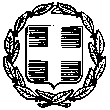 ΕΛΛΗΝΙΚΗ  ΔΗΜΟΚΡΑΤΙΑΥΠΟΥΡΓΕΙΟ ΠΑΙΔΕΙΑΣ ΚΑΙ ΘΡΗΣΚΕΥΜΑΤΩΝ ΠΕΡΙΦ. Δ/ΝΣΗ Π/ΘΜΙΑΣ & Δ/ΘΜΙΑΣΕΚΠ/ΣΗΣ ΣΤΕΡ. ΕΛΛΑΔΑΣΔ/ΝΣΗ Δ/ΘΜΙΑΣ ΕΚΠ/ΣΗΣ ΦΘΙΩΤΙΔΑΣΓΕΝΙΚΟ ΛΥΚΕΙΟ ΣΤΥΛΙΔΑΣΤαχ. Δ/νση :  	Τέρμα 25ης Μαρτίου           		 Στυλίδα  35300	Πληροφ.     : 	Μπαλταδούρος ΣεραφείμΤηλέφωνο  : 	22380 - 22340	Fax    	      :	22380 - 24683e-mail	      : 	mail@lyk-stylid.fth.sch.grΣτυλίδα  18-11-2019Αρ.πρωτ.  